Schoolondersteuningsprofiel2023-2024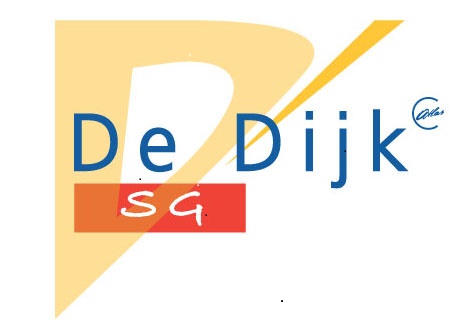 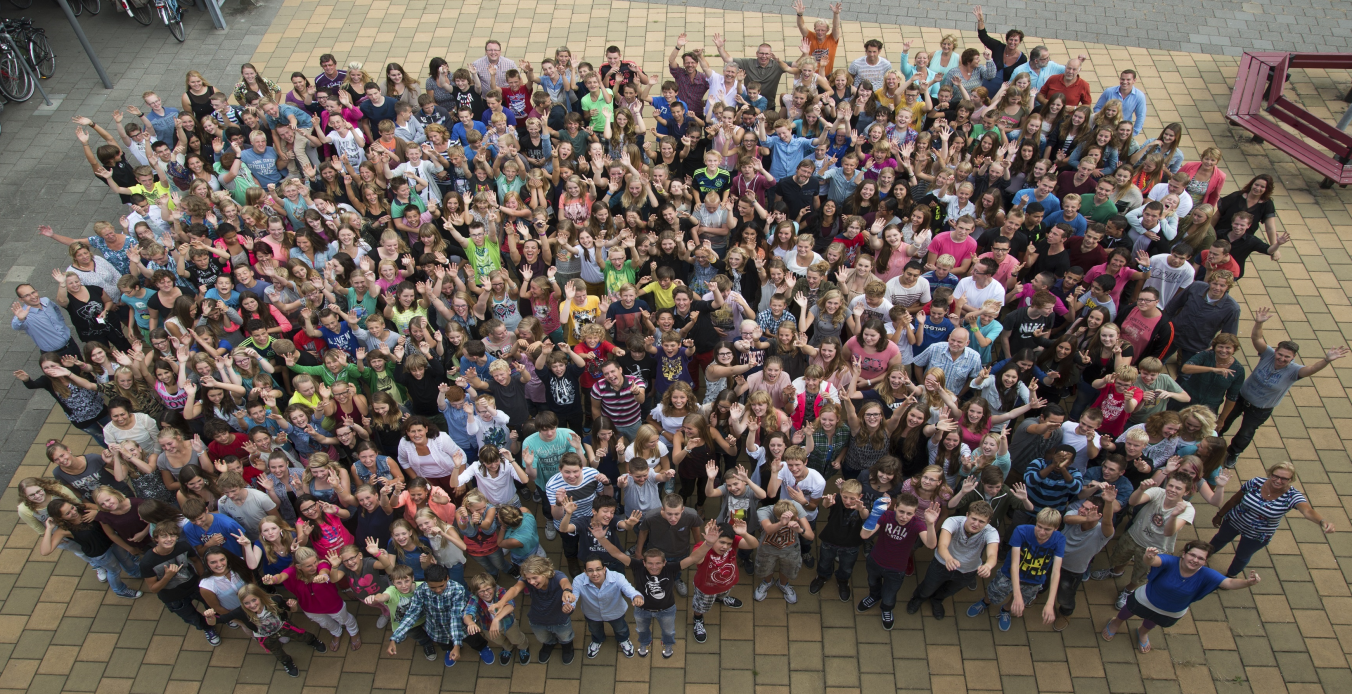 Schoolondersteuningsprofiel 2023-2024Atlas College / SG De DijkMedemblikInhoudsopgave											       	          PaginaHoofdstuk 1	Inleiding										3Status en functie								3Samenhang met andere documenten					3Hoofdstuk 2	De school										4Contactgegevens 								4Visie op onderwijs en ondersteuning					4Kengetallen 									5Hoofdstuk 3	Niveaus van ondersteuning							83.1	Inleiding 									83.2	Visie van het samenwerkingsverband VO West-Friesland		83.3	Basisondersteuning								93.4	Breedteondersteuning							103.5	Diepteondersteuning 							103.6	Overzicht basisondersteuning						11Hoofdstuk 4	Ondersteuningsstructuur van de school					124.1	Inleiding									124.2	Ondersteuningsstructuur in schema 					124.3	Toelichting op de niveaus van ondersteuning				134.4	Intern ondersteuningsteam (IOT) en extern ondersteuningsteam 	14(EOT)4.5	Koploper									154.6	Verwijsindex									154.7	Interne deskundigheid waarover de school beschikt			154.8	Externe relaties in het kader van de ondersteuning			164.9	Bijzondere ondersteuningsmogelijkheden van de school			17Hoofdstuk 5	Planmatig werken								195.1	Ontwikkelingsperspectiefplan						195.2	Handelingsgericht werken (HGW)						195.3	Werkwijze SG De Dijk planmatig werken					205.4	Positie, rol en taak van de ouders						20Hoofdstuk 6	Kwaliteitszorg									216.1	Basiskwaliteit 								216.2	Interne kwaliteitszorg 							216.3	Tevredenheid leerlingen en ouders 					22Hoofdstuk 7	Ambities										23Hoofdstuk 8 	Afsluiting										24BijlagenBijlage 1	Overzicht basisondersteuning SG De Dijk						25      Hoofdstuk 1	InleidingStatus en functieVoor u ligt het schoolondersteuningsprofiel van de SG De Dijk te Medemblik, onderdeel van het Atlas College. Het schoolondersteuningsprofiel is met de komst van de wet op ‘passend onderwijs’ een wettelijke verplichting voor elke school. In dit profiel staat op hoofdlijnen beschreven welke ondersteuning de school kan bieden aan leerlingen met een ondersteuningsbehoefte. Het gaat om verschillende vormen van ondersteuning. Bijvoorbeeld extra begeleiding op school, aangepast lesmateriaal, hulpmiddelen of onderwijs op een speciale school of voorziening.Het schoolondersteuningsprofiel is als het ware een foto van de stand van zaken en bevat tevens de ambities van de school. Het profiel biedt ouders de mogelijkheid om per school te beoordelen of het ondersteuningsniveau van een school past bij wat hun kind nodig heeft.Het schoolondersteuningsprofiel is tot stand gekomen op basis van een format van de Vereniging Samenwerkingsverband VO West-Friesland en is door de school verder ingevuld. De medezeggenschapsraad van de school heeft directie en team daarbij geadviseerd.Alle in dit schoolondersteuningsprofiel genoemde websites en documenten zijn te bereiken via de website van de school. (www.dedijk.atlascollege.nl).Samenhang met andere documentenHet schoolondersteuningsprofiel is opgesteld binnen de kaders van het ‘Ondersteuningsplan’ van het SWV VO West-Friesland, waarin de school participeert. Dit ondersteuningsplan beschrijft een samenhangend geheel van ondersteuningsvoorzieningen voor leerlingen die extra ondersteuning nodig hebben en hierdoor een zo passend mogelijke onderwijsplaats krijgen. Ook de toedeling van (extra) middelen wordt beschreven, procedures voor plaatsing op vo- en vso-scholen, de beoogde resultaten van leerlingen die extra ondersteuning nodig hebben en de wijze waarop ouders worden geïnformeerd en - indien nodig - worden ondersteund.Het schoolondersteuningsprofiel is een beknopt document: voor meer informatie kan worden gekeken in het schoolplan of het ondersteuningsplan (voorheen: zorgplan) van de school of op ‘Scholen op de kaart’. U vindt deze website hier. Op deze website vindt u veelzijdige informatie over basisscholen en middelbare scholen en kunnen scholen worden vergeleken en treft u informatie aan over onderwijs en resultaten. Hoofdstuk 2	De schoolContactgegevens Visie op onderwijs en ondersteuningSG De Dijk is een ondernemende school met een breed onderwijsaanbod en een persoonlijke benadering. De pedagogische visie die wij nastreven:'SG De Dijk heeft een veilig, stimulerend en positief klimaat’De school heeft de volgende kenmerken: Klein: de school met de persoonlijke benadering, de school waar de leerling gezien en gehoord wordt.Veilig: de school waar de leerling zich thuis voelt, omdat hij gewaardeerd wordt om wie hij is.Ondernemend: de school waar de leerling bouwt aan zijn zelfbeeld en zelfvertrouwen en de eigen grenzen verlegt.Talent: talent is wat iedereen heeft, het is datgene waar je goed in bent. Ontwikkelen: de school werkt voortdurend aan het versterken van de eigen kwaliteiten, het uitwerken van de ontwikkelpunten binnen de mogelijkheden van de school en van de eisen die aan goed onderwijs gesteld worden. Uitdagend: onderwijs dat vragen oproept bij de leerling, hij wil er meer van.Maatwerk: iedereen heeft eigen mogelijkheden en beperkingen en het is de opdracht van de school om met het onderwijs op deze individuele verschillen in te spelen.Hoe ziet de school de leerling?De leerling is initiatiefrijk, denkt creatief en werkt samen. Hij werkt vanuit zijn eigen plan met concrete doelen, die hij waar nodig door zelfreflectie steeds bijstelt.De leerling heeft een reëel zelfbeeld: hij (er)kent zijn kwaliteiten, zijn ontwikkelpunten en zijn beperkingen. Hij heeft voor zijn niveau – minimaal – een voldoende beheersing van de Nederlandse taal, wiskunde, Engels en mediawijsheid.De leerling ziet, kent en waardeert zichzelf en zijn omgeving. Hij handelt naar zijn en andermans kwaliteiten, ontwikkelpunten en beperkingen.De leerling stelt zich lerend op en experimenteert om uit te vinden wat hij wel en wat hij (nog) niet kan, wat hij van daaruit nog (meer) wil leren. De leerling staat open voor wat er in de rest van de wereld leeft en kent zijn positie in deze wereld.En wat verwacht de school van de medewerkers?De medewerkers van de school geven een goed voorbeeld en voelen zich gezien en gewaardeerd. Zij richten zich op de mogelijkheden van de leerlingen, binnen een gezamenlijk plan en zijn daarbij initiatiefrijk en creatief en implementeren nieuwe ontwikkelingen. Goed zicht op eigen kwaliteiten en beperkingen en een lerende en professionele houding zijn belangrijk. Medewerkers stimuleren de leerlingen in hun ontwikkeling en denken in kansen, zij houden daarbij rekening met eigen en andermans kwaliteiten, ontwikkelpunten en beperkingen en staan open voor hun omgeving.Het onderwijs kenmerkt zich door een sfeer van onderling vertrouwen en ondersteunt de ontdekking en de ontwikkeling van de individuele kwaliteiten van de leerling en de medewerker. Het onderwijs stimuleert actief en daadkrachtig werken, leidt tot een ondernemende houding bij leerlingen en een hoge betrokkenheid.Visie op ondersteuningDe Dijk wil actief inspelen op passend onderwijs door het volgen van de landelijke en regionale ontwikkelingen. Op deze ontwikkelingen wordt adequaat ingespeeld.De school wil haar ondersteuning voor leerlingen met een ondersteuningsbehoefte versterken door het nauwgezet volgen van ondersteuningstrajecten en het opstellen, uitvoeren, evalueren en bijstellen van de ‘ontwikkelingsperspectiefplannen’ (OPP) (opvolger van het handelingsplan) en de daaraan gekoppelde trajecten voor leerlingen.De Dijk biedt alle leerlingen ‘optimale kansen’ via maatwerk en ondersteuning binnen de school. De school verstaat onder ‘optimale kansen’:De leerlingen krijgen de kans zich zo optimaal mogelijk te ontplooien en te ontwikkelen op cognitief, emotioneel en sociaal gebied.Er wordt gekeken naar het individu en rekening gehouden met de unieke individuele behoeften en mogelijkheden.SG De Dijk streeft naar proactief denken en handelen binnen de ondersteuningsstructuur van de school. Op SG De Dijk wordt vanuit onderwijsbehoeften zoveel mogelijk gekeken naar wat leerlingen nodig hebben om de onderwijsdoelen te bereiken.Binnen de ondersteuningsstructuur van SG De Dijk zijn ouder(s)/verzorger(s) een belangrijke samenwerkingspartner en zij worden betrokken bij de ondersteuning van hun kind;Om de ondersteuning voor leerlingen te optimaliseren, worden externe (hulpverlenings-)partners betrokken bij de ondersteuningsstructuur van de school. Kengetallen In deze paragraaf worden de belangrijkste kengetallen van de leerling populatie van de SG De Dijk weergegeven. Voor meer gedetailleerde informatie wordt verwezen naar Scholen op de kaart.KlassengrootteLeerlingen met  de nodige ondersteuningsbehoeften worden in de onderbouw, indien mogelijk, geplaatst in kleinere groepen.Hoofdstuk 3	Niveaus van ondersteuningInleiding In dit hoofdstuk wordt allereerst de visie van het SWV VO West-Friesland op ondersteuning samengevat. Op de scholen voor voortgezet onderwijs in West-Friesland wordt de ondersteuning, die wordt geboden aan leerlingen met een specifieke ondersteuningsbehoefte, onderscheiden in basisondersteuning, breedteondersteuning en diepteondersteuning. Deze begrippen worden hieronder nader toegelicht. Ondersteuning is geen vast gegeven: scholen zijn en blijven in ontwikkeling en de inhoud van de ondersteuning zal dan ook regelmatig worden aangepast.Alle scholen binnen het samenwerkingsverband vo/vso hanteren een overzicht, waarin de mogelijke ondersteuning in en rond de school zijn aangegeven.Visie van het Samenwerkingsverband VO West-FrieslandDe kernwaarden: samenwerking, verbinding, vertrouwen en ontwikkeling staan centraal en worden als leidend beschouwd voor passend onderwijs in de regio West-Friesland.Samenwerking krijgt gestalte wanneer alle betrokkenen werken vanuit een gemeenschappelijk doel en zo bijdragen aan de ontwikkeling van kinderen en jongeren, opdat zij uitgroeien tot stabiele en zelfstandige volwassenen. Wanneer wij tijd en moeite steken in ontmoeting, gesprek en uitwisseling, komen wij hierdoor daadwerkelijk met elkaar in verbinding te staan. Dat kan alleen als eenieder hierbij erkenning heeft voor en vertrouwen in de deskundigheid van de ander. Dan ontwikkelen we samen onze professionaliteit en verbeteren we de samenwerking.MissieOnonderbroken en optimale ontwikkelingVoor leerlingen in het primair en voortgezet onderwijs die extra ondersteuning nodig hebben, ondersteunen en faciliteren de samenwerkingsverbanden van Passend onderwijs West-Friesland de betrokken - zo veel mogelijk thuisnabije - school, om een passend onderwijstraject te bieden aan de leerling zodat deze zich optimaal kan ontwikkelen. Hierbij initiëren en 16 Passend onderwijs West-Friesland bestaat uit SWV De West-Friese Knoop & SWV VO West-Friesland realiseren de samenwerkingsverbanden een dekkend aanbod in een samenhangend geheel van ondersteuningsvoorzieningen binnen en tussen scholen. Ook ondersteunen de samenwerkingsverbanden scholen en schoolbesturen, zodat alle leerlingen in de regio een ononderbroken ontwikkelingsproces doormaken.Van elkaar lerenDaarnaast faciliteren de samenwerkingsverbanden (school-overstijgende) interprofessionele ontwikkeling in (lerende) netwerken, zodat professionals kunnen profiteren van elkaars inzichten en mogelijkheden. Niet voor niets hebben beide samenwerkingsverbanden al in 2014 gekozen voor het professionaliseringsmodel als leidraad voor de ontwikkeling. Met andere woorden: de samenwerkingsverbanden activeren en faciliteren samenwerkende scholen bij het realiseren van passend primair en voortgezet onderwijs voor elke leerling in West-Friesland. Op deze manier werken we als samenwerkingsverbanden aan onze wettelijke en maatschappelijke doelstellingen, zodat alle leerlingen in de regio passend onderwijs krijgen en gelijke kansen op een goede plek in de samenleving.VisieAlle kinderen en jongeren verdienen passend onderwijs, passende zorg en een passende opvoeding om uit te groeien tot stabiele en zelfstandige volwassenen die een betekenisvolle plek vinden in onze maatschappij. Onze visie hierbij is dat alle kinderen en jongeren in hun volledige mens-zijn worden gezien en worden begeleid naar een volwaardige plaats in de samenleving. Wij dragen in samenwerking en verbinding bij aan hun ontwikkeling. Om dit te realiseren, opereren de samenwerkende partners rondom een leerling altijd vanuit de vraag van die leerling, in een gelijkwaardig, interprofessioneel netwerk, op zoek naar zo passend mogelijke oplossingen. We werken hierbij vanuit vertrouwen en erkenning van eenieders deskundigheid samen.BasisondersteuningOnder basisondersteuning verstaan we het aanbod aan preventieve en (licht) curatieve onderwijsondersteuning op een school. Alle samenwerkende scholen in de samenwerkingsverbanden maken afspraken over wat onder basisondersteuning valt en welke vorm van basisondersteuning zij willen bieden. De scholen voor primair en voortgezet onderwijs in West-Friesland hebben deze afspraken in het eerste ondersteuningsplan samen vastgelegd. Deze kunt u vinden op de https://www.passendonderwijswf.nl/ouders/ondersteuning-school/.Het Stappenplan basisondersteuning (https://www.rijksoverheid.nl/documenten/rapporten/2021/12/16/stappenplan-basisondersteuning-basisondersteuning-in-6-stappen), gepubliceerd door het ministerie van OCW, is een hulpmiddel voor scholen om de basisondersteuning vorm te geven.Basisondersteuning is de ondersteuning die de school zelf in en om de klassen en binnen de eigen schoollocatie biedt aan alle leerlingen. Onder de basisondersteuning vallen ook de maatregelen van de school die open staan voor alle leerlingen, zoals bijvoorbeeld het bieden van remediale hulp, coaching, de inzet van begeleiders en specialisten. Bij basisondersteuning is de ernst van de problematiek zodanig, dat een leerling het normale lesprogramma kan volgen in de gewone setting van een klas:Er is géén specialistische ondersteuning nodig in de school, de leerling kan zijn beperking zelf hanteren in de klas. Begeleiding vanuit de aanwezige deskundigheid in de school is toereikend om de normale lessen te volgen en een diploma of certificaat te behalen. BreedteondersteuningBreedteondersteuning is extra ondersteuning, die binnen de school beschikbaar is via specialisten. De school wil zelf de verantwoordelijkheid blijven dragen voor het onderwijs, de ondersteuning en de ontwikkeling van de leerlingen, maar heeft daarbij hulp van buiten de school nodig.Bij breedteondersteuning is de ernst van de problematiek zodanig, dat een leerling het normale lesprogramma onvoldoende kan volgen in de gewone setting van een klas:Er is specialistische ondersteuning (materieel of personeel) nodig in school, die vanuit de deskundigheid van de school of de regio aangeboden wordt en waarmee de leerling zijn beperking zelf kan hanteren in de klas. Begeleiding vanuit de deskundigheid van de regio is toereikend om een diploma of certificaat te behalen. Uitgangspunt is dat het samenwerkingsverband de scholen ondersteunt in de realisering van de basis- en breedteondersteuning. Middelen vanuit het samenwerkingsverband worden zoveel mogelijk bij scholen ingezet voor het realiseren van de breedteondersteuning, waardoor het zo min mogelijk hoeft in te zetten op de diepteondersteuning. Diepteondersteuning Diepteondersteuning is de ondersteuning in gespecialiseerde voorzieningen, settings, groepen of scholen, dus buiten de eigen, reguliere school. In het geval het een eigenstandige voorziening betreft, wordt de verantwoordelijkheid voor de leerling overgedragen aan deze voorziening. Bij diepteondersteuning is de ernst van de problematiek zodanig, dat een leerling het normale lesprogramma niet of tijdelijk niet kan volgen in een gewone setting:Zonder specialistische ondersteuning is de leerling niet in staat zijn beperking zelf in de klas te hanteren en dreigt een aantasting van het reguliere lesprogramma en/of sociale cohesie in de klas en/of de veiligheid van de klas of docent. De reguliere scholen zijn niet in staat de verantwoordelijkheid voor het volgen van de lessen door de leerling en zijn klasgenoten voldoende te waarborgen. Het SWV faciliteert de diepteondersteuning. Hierbij worden onderscheiden:Speciale trajecten buiten school en binnen het samenwerkingsverband. Plaatsing bij speciale scholen.Het samenwerkingsverband kent de volgende voorzieningen en scholen ten behoeve van de diepteondersteuning:Tussenarrangement extern (= buiten eigen school) Rebound/crisisopvang Overige te ontwikkelen trajecten (verslaving, drop-out) Onderzoeks- en determinatiemogelijkheden Speciaal onderwijs Vso De Stormvogel Vso De Spinaker Gespecialiseerde instellingen buiten de regio Toewijzings Commissie Ondersteuning (TCO)De toewijzing van middelen voor diepteondersteuning (maatwerk-arrangementen) zal gebeuren door de Toewijzings Commissie Ondersteuning (TCO). Deze commissie is samengesteld uit leden ‘met een onafhankelijk oordeel’. Dossiers worden in principe altijd via vo-scholen voorgelegd aan de TCO omdat leerlingen door ouders worden aangemeld bij reguliere scholen. De bindende adviezen van de TCO kunnen door ouders desgewenst worden voorgelegd aan de Geschillencommissie Passend Onderwijs te Utrecht.Overzicht basisondersteuningHet samenwerkingsverband heeft afspraken gemaakt over de standaarden die gelden met betrekking tot de basisondersteuning binnen de scholen.SG De Dijk heeft recent in kaart gebracht hoe zij staat ten opzichte van het gewenste niveau van basisondersteuning in een schematisch overzicht. De uitkomst van deze zelfanalyse is als bijlage bij dit ondersteuningsprofiel gevoegd. (zie bijlage 1)Uit de analyse blijkt dat de school al ver is gevorderd in haar ontwikkeling van de ondersteuning en dat nog slechts een enkel aspect nadere aandacht dient te verkrijgen.Het is van belang om duidelijk te maken dat de school de aangegeven ondersteuning alleen waar kan maken binnen de grenzen van de mogelijkheden van de school en haar externe partners. Indien de ondersteuningsbehoefte van een leerling de mogelijkheden van de school te boven gaat, zal de school hierover met de ouder(s)/verzorger(s) communiceren en deze  op alternatieven buiten de school (indien aanwezig) wijzen. Hoofdstuk 4	Ondersteuningsstructuur van de school4.1	InleidingSG De Dijk onderscheidt binnen de ondersteuning drie ondersteuningsniveaus: basisondersteuning, breedteondersteuning en diepteondersteuning. Uitgangspunt binnen de basisondersteuning is dat de leerling zoveel mogelijk wordt opgevangen in de eigen groep door de eigen docent, mentor en kernteamleider.Indien deze ondersteuning niet voldoende is, worden de interne en externe deskundigen van de school ingeschakeld. Interne deskundigheid wordt geboden door het Intern Ondersteuningsteam (IOT) en het bieden van Passend Onderwijsbegeleiding (POB). Zodra echter externe deskundigen binnen de school ondersteuning gaan verlenen, is er sprake van breedteondersteuning.Indien de school vermoedt de ondersteuning niet (geheel) zelf te kunnen bieden, vindt doorverwijzing plaats naar het Extern Ondersteuningsteam, het EOT: hier begint de breedte- of diepteondersteuning. Het EOT is een multidisciplinair overleg waarin ook externe deskundigen participeren. SG De Dijk onderscheidt drie ondersteuningsgebieden:Sociaal-emotionele ondersteuning.Studiebegeleiding/leerproblematiek.Loopbaanoriëntatie- en begeleiding.4.2	Ondersteuningsstructuur in schema In schema ziet de ondersteuningsstructuur van SG De Dijk er als volgt uit:4.3	Toelichting op de niveaus van ondersteuning4.4	Intern Ondersteuningsteam (IOT) en Extern Ondersteuningsteam (EOT)De school beschikt over een intern ondersteuningsteam (IOT) en een Extern Ondersteuningsteam  (EOT).Intern Ondersteuningsteam (IOT)Het IOT is samengesteld uit medewerkers van de school en externe deskundigen:OndersteuningscoördinatorKernteamleiders Mentor(en)Passend Onderwijs BegeleiderSchoolmaatschappelijk Werker JeugdverpleegkundigeDe voortgang van leerlingen met een ondersteuningsbehoefte wordt om de paar weken besproken in het IOT van de school. Dit gebeurt na overleg met en toestemming van ouders. De ondersteuningsbehoeften van leerlingen liggen meestal op het gebied van de leerresultaten en/of gedrag van de leerling. In dit interne overleg wordt besloten welke acties uit de breedteondersteuning worden ingezet. Schoolmaatschappelijk werk, de Jeugdverpleegkundige of de verwijzing naar externe ondersteuning kunnen worden ingezet. Het advies wordt teruggekoppeld naar ouders. Indien de interne acties niet of onvoldoende resultaat opleveren, kan er na toestemming ouders, een doorverwijzing plaatsvinden naar het Externe Ondersteuningsteam (EOT).Extern Ondersteuningsteam (EOT)Indien gewenst kunnen de leden van het IOT de leerling inbrengen in het EOT van de school. Dit wordt vooraf met de ouders besproken. Ouders dienen vooraf schriftelijk toestemming te geven voor de bespreking van hun kind in het EOT. Het doel van het overleg binnen het EOT is, om met alle aanwezigen de (dreigende) stagnatie in de cognitieve dan wel sociaal-emotionele ontwikkeling van de leerling in een zo vroeg mogelijk stadium te bespreken, te analyseren en vervolgens te komen tot een begeleidingsadvies. Het advies wordt teruggekoppeld aan ouders en er worden door de betrokkenen uit het EOT stappen ondernomen om de hulp op gang te brengen. Het EOT komt minimaal vijf keer per jaar bij elkaar. In het EOT hebben in ieder geval de volgende personen zitting: Ondersteuningscoördinator Kernteamleiders LeerplichtambtenaarSchoolmaatschappelijk werker JeugdartsConsulent van Brijder (verslavingszorg)WijkagentOpmerkingIn de nabije toekomst zullen de scholen in het kader van passend onderwijs waarschijnlijk overstappen op nieuwe vormen van ondersteuningsoverleg. Dit heeft te maken met de veranderingen op het gebied van de jeugdzorg en de aangepaste werkwijze van de Centra voor Jeugd en Gezin en de afstemming daarop. In de regio draaien op dit moment enkele pilotprojecten. Afhankelijk van de resultaten zal worden bepaald hoe de nieuwe overlegvormen ingericht gaan worden.4.5	 SMWOm de aansluiting tussen scholen en de gebiedsteams vanuit de gemeente goed te laten verlopen, kan de school gebruik maken van een schoolmaatschappelijk werker binnen de school. De SMW’er neemt deel aan het Intern ondersteuningsteam. Na toestemming van ouders wordt een leerling ingebracht. Mocht het overleg besluiten dat de hulp van de SMW’er ingezet kan worden, dan neemt de mentor contact op met ouders om dit advies door te geven. Bij akkoord neemt deze functionaris contact op met de ouders en de leerling en bespreekt met hen welke externe ondersteuning direct ingeschakeld moet worden.De regie ligt dan in eerste instantie bij de schoolmaatschappelijk  werker of zo mogelijk bij iemand uit de directe omgeving van het gezin. De regie wordt zo spoedig mogelijk doorgezet naar het wijkteam of een andere hulpverlener. Er wordt niet óver, maar mét het kind en zijn ouders gesproken.De schoolmaatschappelijk werker (generalist) staat ook in nauw contact met de medewerkers van de school om zodoende direct adviezen te kunnen geven over de wijze waarop de leerling binnen de school het beste ondersteund kan worden.Het doel is om samen met ouders, leerling en school efficiënter de juiste oplossingsgerichte aanpak te kiezen.4.6	VerwijsindexDe ‘Verwijsindex’ is een digitaal volgsysteem voor hulpverlening, dat ontwikkeld is om inzichtelijk te maken welke hulpverleningsinstantie op welk moment met een leerling bezig is. Uit de Verwijsindex wordt geen informatie verkregen. Bij de leerlingen, die gemeld worden in de Verwijsindex, moet sprake zijn van een bedreiging van de gezonde en veilige ontwikkeling van de leerling. Het moet onderbouwd worden door een aanwijsbaar feit of een ernstig vermoeden.De signaleringsbevoegden van SG De Dijk zullen indien nodig leerlingen in de Verwijsindex invoeren. 
De signaleringsbevoegde informeert de ouder(s) (en vanaf 12 jaar de leerling), bij voorkeur voordat hij zijn betrokkenheid toont, over het gebruik van VIN over de specifieke reden waarom Onderwijs haar betrokkenheid toont. Daarnaast informeren zij ouders over:-	het doel van het tonen van de betrokkenheid in VIN: dat alle betrokkenen zo vroeg mogelijk met elkaar afstemmen en niet langs elkaar heen werken.-	welke soorten organisaties (domeinen) gebruik kunnen maken van VIN en mogelijk ook hun betrokkenheid kunnen tonen en zo de persoonsgegevens kunnen ontvangen.-	periode van opslaan van persoonsgegevens.-	het recht om bezwaar te maken.-	contactgegevens van de betreffende gemeente.4.7	Interne deskundigheid waarover de school beschiktVoor het begeleiden en ondersteunen van de leerlingen beschikt SG De Dijk naast de docenten en kernteamleiders over een aantal gespecialiseerde medewerkers. Zij verzorgen de volgende ondersteuning:(Kern)team: kernteamleiders vormen samen met de mentoren, de Ondersteuningscoördinator en docenten een kernteam en zijn verantwoordelijk voor de dagelijkse gang van zaken binnen SG De Dijk en dragen - in samenwerking met ouders en eventueel andere betrokkenen - de gemeenschappelijke aanpak op het gebied van ondersteuning. Mentoraat: de mentor is de persoonlijke begeleider van en de spil van de ondersteuning aan de leerling, aan hem of haar kunnen leerlingen in principe al hun problemen kwijt. Hij/zij is tevens contactpersoon voor de ouders.Ondersteuningscoördinatie: coördinatie en implementatie van de ondersteuning binnen de school. Contactpersoon van internen en externen die zich bezig houden met de ondersteuning op alle niveaus. Verantwoordelijk zijn voor de extra ondersteuning die binnen de school aan leerlingen geboden wordt.Decanaat: geeft voorlichting over vervolgopleidingen en begeleidt leerlingen bij de keuze van een vakkenpakket en de keuze van een vervolgopleiding. Ook wordt begeleiding gegeven als leerlingen doorstromen naar andere locaties van het Atlas College. Dyslexiecoördinatie: in kaart brengen van leerlingen met dyslexie, begeleiding van deze leerlingen, verzorgen van mogelijke compensatiemaatregelen, leerlingen voorzien van een dyslexiepasje, docenten concrete informatie verstrekken over de aanpak en bepalen of nader onderzoek moet plaatsvinden.Passend Onderwijs Begeleiding: leerlingen met (kenmerken van) een gedragsbeperking hebben sociaal emotionele ondersteuning door middel van gesprekken en passende hulpverlening en ondersteuning.Schoolmaatschappelijk werk: bevorderen van sociaal-emotioneel welzijn van de leerling. Coördineren en implementeren van ondersteuning binnen de school. Contactpersoon van internen en externen die zich bezig houden met de ondersteuning op alle niveaus. Verantwoordelijk zijn voor de extra ondersteuning binnen de school die aan leerlingen geboden kan worden. (één dagdeel per week op school aanwezig). Interne contactpersoon: persoon aan wie leerlingen en personeel vertrouwelijke zaken kwijt kunnen.Vertrouwenspersoon (externe deskundige): houdt toezicht op/ is aanspreekpunt voor de contactpersonen van school.Trainingen: op het gebied van assertiviteit, weerbaarheid, faalangstreductie, sociale vaardigheid, studievaardigheid en motorische trainingHulplessen: Nederlandse Taal en Rekenen/Wiskunde en Engels.Huiswerkbegeleiding: leren huiswerk zelfstandig te plannen en te organiseren.Verzuimcoördinatie: belast met de beoordeling rechtmatigheid van verzuim, ondernemen van actie bij ongeoorloofd verzuim of te laat komen en de registratie van verzuim. Gezonde School coördinatie: belast met de activiteiten die structureel schoolbreed aanwezig zijn in het kader van de Gezonde School pijlers; Social Media, Welbevinden, Middelengebruik en Relaties, seksualiteit en weerbaarheid. Professionaliteit/professionalisering interne ondersteunersAlle ondersteuners binnen de school zijn bekwaam en (des)kundig in de hun toegewezen taken en daar waar nodig hebben zij een speciale training/scholing gevolgd. Er zijn taakprofielen vastgesteld voor vertegenwoordigers in het ondersteuningsteam.In het kader van de wet BIO ontwikkelt de school een beleid zodat interne ondersteuners niet alleen bekwaam zijn, maar ook bekwaam blijven. Het beleid is er op gericht het geheel van kennis, inzicht, vaardigheden, motivatie, persoonlijke eigenschappen en het gedragsrepertoire te optimaliseren om op deze wijze de onderwijskundige, pedagogische en ondersteunende opdracht te kunnen realiseren.4.8	Externe relaties in het kader van de ondersteuningOnder functionele externe contacten vallen collega-scholen, instellingen en voorzieningen. Deze contacten zijn onder andere gericht op het adequaat inzetten van betrokken deskundigheid ten behoeve van de leerling of het doorverwijzen van de leerling naar een collega-school of hulpverlener die in staat is een onderwijsaanbod of hulp te verlenen, waartoe een school zelf niet in staat is.Naast de samenwerking met instanties, genoemd als lid van het externe ondersteuningsteam, wordt meer incidenteel ook samengewerkt met onderstaande instellingen en organisaties:4.9	Bijzondere ondersteuningsmogelijkheden van de schoolEerste opvang anderstaligen (EOA) Ieder kind dat in Nederland woont is leerplichtig. Dit geldt dus ook voor de kinderen die vanuit het buitenland in Nederland komen wonen.  SG De Dijk verzorgt samen met andere scholen in de regio West-Friesland de eerste opvang van anderstaligen (EOA). Uitgangspunt is dat de nieuwkomer zo snel als mogelijk doorstroomt naar regulier onderwijs in zijn/haar omgeving. Basisprogramma Het leren van de Nederlandse taal verloopt sneller naargelang de contacten met de Nederlandssprekenden worden geïntensiveerd. De nieuwkomers op SG De Dijk doen daarom zo snel als mogelijk mee aan het talenturen-programma, dat alle reguliere leerlingen van de school volgen. Het basisprogramma dat de leerlingen verder volgen is een combinatie van klas-, groepsactiviteiten en individuele redzaamheid. Bovendien is er in het programma aandacht voor buitenschoolse activiteiten gericht op de kennismaking met de Nederlandse samenleving. Niveaugroepen Wanneer een leerling nog geen Nederlands spreekt, duurt het meestal 1 tot 2 jaar voor het in staat is de lessen in de reguliere klassen te volgen. De EOA streeft ernaar onderwijs op maat te bieden. Daarom heeft de school  verschillende niveaugroepen. Afhankelijk van de kennis van het Nederlands en leermogelijkheden van de leerling maken de docenten/begeleiders een traject om snelle doorstroming naar regulier en passend onderwijs mogelijk te maken.  Bepaling niveau Op SG De Dijk is een EOA-klas. Dit betekent dat leerlingen met verschillend niveau, gedifferentieerd les krijgen in een groep. Alle leerlingen krijgen bij aanmelding eerst een intake. Na enkele weken wordt de taalleerbaarheidstoets (TOA) en een taalloze rekentoets (0F-1F) afgenomen. Tijdens de intake wordt duidelijk of een leerling al gealfabetiseerd is, of niet. Dit bepaalt in welk leerboek/methode zij starten. Is een leerling gealfabetiseerd, dan maakt hij na de eerste periode (3/4 maanden) een toets voor lezen en luisteren (TOA). Ieder schooljaar zijn er drie toetsmomenten. De ontwikkeling wordt op die manier in de gaten gehouden. Het uitstroomprofiel bepaalt het niveau dat nodig is voor de onderdelen op het gebied van Nederlands. Wanneer leerlingen bijna op het gewenste niveau zitten, kunnen zij enkele lessen in reguliere vmbo/havo/vwo-klassen volgen. Dit wordt uitgebouwd naar een volledige overstap in een reguliere klas.16 jarigen Worden de leerlingen tijdens hun periode in de EOA-klas 16 jaar, dan stappen zij over naar het Horizon College in Hoorn. Deze school biedt taallessen aan voor leerlingen tussen de 16 en 18 jaar.  Meestal stromen de leerlingen dan door naar een taalschakelklas, of een mbo2/3/4 opleiding. Vakken De nieuwkomers volgen 28 lesuur per week. Zestien uur Nederlands, 3 uur rekenen/wiskunde, 3 uur mens en maatschappij, 2 uur dans, 2 uur sport, 2 uur kec. Als de leerling bijna het eindniveau heeft bereikt volgt het ook lessen Engels, wiskunde, mem, mna in een reguliere klas. Naast de uren op school, lopen de leerlingen ook stage (MDT). Dit doen zij 23 weken lang, 3 uur per week. De leerlingen moeten de Nederlandse taal wel genoeg machtig zijn om stage te kunnen lopen. Oudercontacten Tijdens de intake krijgen de ouders alle informatie over de school en de lessen die er gegeven worden. De leerling ontvangt drie keer per jaar een rapport en ouders hebben dan de mogelijkheid om een gesprek aan te vragen over de vorderingen van hun kind. Regelmatig worden ouders door de mentor uitgenodigd om zaken duidelijk te maken. Mocht er meer behoefte aan contact zijn, dan kan daar apart nog een afspraak voor worden gemaakt. Faciliteitenpas
De leerlingen hebben recht op een Faciliteitenpas voor de eerste zes jaar dat zij onderwijs genieten in Nederland. Het gaat hierbij om het volledige schooljaar. Hierbij krijgen zij extra tijd bij toetsen, mogen zij gebruik maken van een verklarend woordenboek Nederlands, een woordenboek vanuit het Nederlands naar de eigen thuistaal en is de computer als schrijfgerei toegestaan.Tweede opvang anderstaligen (EOA) Als de leerling maximaal twee jaar onderwijs in Nederland genoten heeft binnen de Eerste Opvang Anderstaligen, stroomt deze leerling door naar het reguliere onderwijs. Dit kan het MBO zijn, PRO, VSO of een reguliere middelbare school (de eigen school of een andere). 
Van belang hierbij is, dat leerlingen die instromen in regulier onderwijs de juiste begeleiding krijgen zodat zij het niveau kunnen vasthouden waarop ze zijn ingestroomd. Binnen SG De Dijk houden de mentor vanuit de EOA klas, de nieuwe mentor en de docent begeleiding NT2 zich bezig met de begeleiding en ondersteuning van de ingestroomde leerling. Zij bekijken welk Maatwerk er nodig is. Indien nodig en wenselijk wordt de Ondersteuningscoördinator ook ingezet. Hoofdstuk 5	Planmatig werken5.1	Ontwikkelingsperspectief (OPP)In het reguliere voortgezet onderwijs stellen scholen met ingang van 1 augustus 2014 een zogeheten ‘ontwikkelingsperspectief(plan)’ op voor leerlingen die extra ondersteuning krijgen. In het ontwikkelingsperspectief wordt beschreven wat de verwachte uitstroombestemming van de leerling is en wat de onderbouwing van deze verwachting is. Wat dit laatste betreft gaat het om de belemmerende en bevorderende factoren die van invloed kunnen zijn op het onderwijsleerproces.Het bevoegd gezag van de school stelt het ontwikkelingsperspectief vast nadat hierover ‘op overeenstemming gericht overleg’ (OOGO) met de ouders heeft plaatsgevonden. De school evalueert het ontwikkelingsperspectief jaarlijks met de ouders en stelt het zo nodig bij.Scholen voor regulier voortgezet onderwijs moeten vanaf 1 augustus 2014 in het Basisregister Onderwijs (BRON) aangeven welke leerling een ontwikkelingsperspectief heeft. De inspectie ziet toe op de kwaliteit van deze werkwijze binnen de scholen.Het opstellen van een OPP vraagt om een integrale werkwijze waarin de opsteller de informatie en expertise vanuit alle betrokkenen meeneemt: van de leerling zelf, van de ouders, de docenten, mentoren en andere schoolinterne deskundigen en van de ketenpartners van de school (de externe deskundigen die bij de leerling betrokken zijn).Handelingsplannen werden tot nu toe vooral geschreven om hiaten op te vullen, een OPP is meer bedoeld om hiaten te voorkomen. Het OPP wordt meer opgesteld vanuit  de ontwikkelingsmogelijkheden van de leerling op de langere termijn, met einddoelen die passen bij het perspectief (uitstroom) van de leerling. Het OPP richt zich meer op de doelen die in de onderwijsinstelling behaald dienen te worden. De positie van de ouders is hiermee flink veranderd: zij zijn nu meer betrokken partners bij het leren en opgroeien van hun kind. Indien geen overeenstemming wordt bereikt bij het vaststellen of bijstellen van het OPP kunnen ouders zich wenden tot de ‘Geschillencommissie Passend Onderwijs’ (voorheen: de ‘Geschillencommissie OPP’).5.2	Handelingsgericht werkenBinnen De Dijk staat het zogeheten ‘Handelings Gericht Werken’(HGW) centraal.Het doel van handelingsgericht werken (HGW) is het verbeteren van de kwaliteit van het onderwijs en de leerlingbegeleiding. HGW wordt beschouwd als een belangrijke werkwijze om Passend Onderwijs te realiseren, de onderwijszorg te verbeteren en opbrengstgericht te werken. Het is een werkwijze waarbij onderwijsprofessionals (mentoren, docenten, ondersteuningscoördinatoren en leidinggevenden) samen met de externe partners, handelen volgens zeven samenhangende uitgangspunten. Op SG De Dijk wordt op de volgende wijze invulling gegeven aan HGW: De werkwijze is doelgericht. Het gaat om afstemming en wisselwerking.Onderwijsbehoeften van leerlingen staan centraal.Docenten en mentoren maken het verschil.Positieve aspecten zijn van groot belang. Betrokkenen werken constructief samen.De werkwijze is systematisch en transparant.Deze zeven uitgangspunten vormen de visie van handelingsgericht werken. De  uitgangspunten zijn geconcretiseerd in een onderwijs- en ondersteuningsroute, de HGW-cyclus. Hierin staan de werkwijze en afspraken beschreven: wie doet wat, wanneer, hoe en waarom? Deze cyclus ondersteunt docenten bij het omgaan met verschillen in de klas. 5.3	Werkwijze SG De Dijk planmatig werkenDe volgende stappen worden gevolgd:Signaleren: de mentor en eventueel teamleiders, Passend Onderwijs Begeleider, docenten en de Ondersteuningscoördinator signaleren dat er problemen kunnen optreden, dikwijls al bij de overdracht van het basisonderwijs naar het voortgezet onderwijs. Soms komen er ook signalen van andere medewerkers, zoals de schoolmaatschappelijk werker of het onderwijsondersteunend personeel.Diagnosticeren: het diagnosticeren van een probleem vindt plaats door het inzetten van externe deskundigen/bureaus, bijvoorbeeld als er een onderzoek moet worden gedaan naar dyslexie. OPP: deze worden opgesteld voor alle leerlingen die gediagnosticeerd zijn en waarbij ondersteuning wenselijk lijkt. Ook leerlingen, waarbij geen diagnose is gesteld, maar waarbij medewerkers van de school ondersteuning wenselijk achten, krijgen - indien de problematiek zwaar genoeg lijkt - een OPP ofwel er wordt alleen met de startpagina van het OPP gewerkt.Binnen het Samenwerkingsverband VO West-Friesland wordt een uitgebreid model voor het OPP gehanteerd, waarmee de voorgeschiedenis, analyse/diagnose, conclusies en voorgestelde aanpak kan worden vastgelegd. Het model biedt tevens de mogelijkheid zorgvuldig de evaluaties en voortgangsafspraken vast te leggen.Bewaking: aan het einde van het schooljaar vindt evaluatie plaats met alle betrokkenen en worden de doelstellingen van het plan - voor zover nodig - bijgesteld. De interne begeleider en teamleiders controleren en bewaken het proces.Rol ouder(s)/verzorger(s): zij zijn bij het gehele proces van het begin af aan betrokken en ondertekenen mede het OPP. In het OPP worden ook de taken voor de ouders en andere afspraken vermeld.5.4 	De positie van de oudersUitgangspunt voor de positie van ouders van leerlingen, die gebruik maken van extra ondersteuning in de vo- en vso-scholen, is dat zij als een gelijkwaardige partner worden beschouwd door onderwijs én jeugdzorg. Van ouders wordt verwacht dat zij hun verantwoordelijkheid nemen om stappen te ondernemen als een leerling extra ondersteuning nodig heeft om zijn schoolloopbaan goed en succesvol te doorlopen. Bij het bieden van ondersteuning zal de school en eventuele ondersteunende organisatie voor jeugdzorg de eigen kracht van de ouders en de leerling benutten.Hoofdstuk 6	Kwaliteitszorg6.1	BasiskwaliteitDe inspectie van het voortgezet onderwijs heeft SG De Dijk een zogenaamd basisarrangement (basistoezicht) toegekend. Hiermee wordt uitgedrukt dat de kwaliteit van het geboden onderwijs en de naleving van wet- en regelgeving in orde is.6.2	Interne kwaliteitszorg SG De Dijk besteedt zelf ook veel aandacht aan kwaliteitszorg en hanteert hierbij een intern beleidsplan, waarin de verantwoordelijkheden voor de kwaliteit binnen de school duidelijk zijn belegd. De criteria, die daarbij worden gehanteerd, zijn direct gerelateerd aan de inspectienormen, de prestatiebox-vo ​en aan de visie en de missie van de school. Het interne beleidsplan beschrijft ook de vele instrumenten (van beleidsplan tot competentiemonitor en van lesobervatie-instrumenten tot tevredenheidsonderzoek) en de wijze waarop deze worden ingezet.De school werkt ook met een kwaliteitsagenda waarin zij regelmatig nagaat in hoeverre de school, lopende het cursusjaar, voldoet aan de door de inspectie en door de school zelf gestelde eisen met betrekking tot kwaliteit.Er wordt naar gestreefd de kwaliteit van het onderwijs een collectieve verantwoordelijkheid te laten zijn van elke medewerker die binnen de school actief is.In de locatieplannen en de locatiejaarplannen worden de doelen van de leergebieden vastgelegd. Elk leergebied voert tenminste één keer per jaar een gesprek met de schoolleidingDe leerresultaten in het 1e, 2e en 3e leerjaar worden gevolgd door de Diataal toets ​Nederlands, Engels en Wiskunde/Rekenen.Kwaliteit mag geen toeval zijn: daarom wordt een systematische en structurele werkwijze gehanteerd, gebaseerd op de PDCA-cirkel: de beleidsplannen - waaronder het schoolplan -, ondersteuningsplan en vakgroep- en teamplannen, worden periodiek volgens een vaste cyclus doorlopen.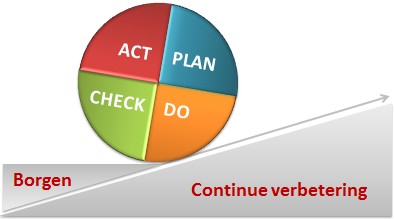 Plan​: ​bedenken van een plan, het definiëren van meetpunten, normen en targets.Do​: ​het plan uitvoeren, meetpunten analyseren en gebruiken voor actie en procesverbetering.Check​: ​het plan en de uitvoering beoordelen, met elkaar praten over de scores, de meetpunten en de analyses.Act​: ​het plan, de normen en de targets bijstellen of de uitvoering bijsturen.Borging van de kwaliteit vindt plaats door jaarlijkse gesprekken tussen directie en kernteams/leergebieden. Jaarlijks wordt vóór 1 oktober een verantwoordingsrapportage  geschreven door de schoolleiding. De teams en docenten leggen eveneens verantwoording af voor 1 oktober.6.3	Tevredenheid leerlingen en ouders Jaarlijks wordt door SG De Dijk een tevredenheidsenquête afgenomen bij de ouders en leerlingen van klas 1 en 3. De resultaten hiervan zijn te vinden op de website ‘Scholen op de kaart’.SG De Dijk is een kleine en veilige school. Ouders en leerlingen zijn tevreden over de school. De school werkt in een overzichtelijk gebouw in een goede persoonlijke sfeer. Het persoonlijk contact tussen leerlingen onderling en leerlingen en personeel zorgt voor een groot gevoel van veiligheid. Veiligheid scoort dan ook zeer hoog.De school heeft als onderdeel van het Atlas College een aantal gedragscodes en reglementen, die voor alle leerlingen en medewerkers van het Atlas College gelden. Deze zijn te vinden in de regelingen van het Atlas College, webpagina: http://www.atlascollege.nl/Page/nctrue/sp593/index.htmlMeer informatie over tevredenheid en veiligheid vindt u hier.Hoofdstuk 7	Ambities'SG De Dijk heeft een veilig, stimulerend en positief klimaat’Dat betekent:   Het creëren van een krachtige pedagogische en didactische leeromgeving: SG De Dijk biedt onderwijs in een krachtige en professionele leeromgeving met waardering voor elk individu door onderwijs op maat.Versterken van ondernemend leren: SG De Dijk biedt onderwijs gericht op de talenten en kwaliteiten van de leerling met de samenleving als klaslokaal waarbij initiatief, creativiteit en samenwerking centraal staan.Verhogen van de vaardigheid met taal, rekenen en ICT/media: SG De Dijk biedt onderwijs gericht op een uitstekende beheersing van taal; Nederlands en Engels, rekenen/ wiskunde en ICT/media door de leerling.Inrichten van mediarijke leeromgeving: SG De Dijk biedt onderwijs gericht op leren in een moderne en mediarijke leeromgeving.     Naast deze ambities zijn er ook aandachtspunten. Versterken effectiviteit van de interactie tussen leraren en leerlingen.Verhogen betrokkenheid en het plezier van leerlingen in de lessen.Groeien van een collegiale naar een professionele cultuur.Ambities in het kader van passend onderwijs zijn de volgende:SG De Dijk wil open staan voor vernieuwingen en veranderingen rond passend onderwijs door in te spelen op ondersteuningsbehoeften van de leerlingen. Professionalisering is hierbij een aandachtspunt voor de komende periode. Naast de didactische ontwikkelingen binnen SG De Dijk zal er in samenspraak met het gehele team een pedagogische ontwikkeling worden ingezet. Dit betekent dat het gehele team zich een sterk, met elkaar afgestemd, pedagogisch beeld zal vormen. Met de vernieuwde onderwijsvisie en pedagogische omgeving zijn er al sterke aanwijzingen dat een ontwikkeling richting het adaptief onderwijs een logisch vervolg zal zijn. Daarbij zal er aansluiting moeten plaatsvinden bij de basisbehoeften van leerlingen en collega’s: relatie, competentie en autonomie.Hoofdstuk 8 	AfsluitingVoor alle vragen, die tijdens het lezen van dit schoolondersteuningsprofiel bij u zijn gerezen, kunt u zich wenden tot de school. Overigens vindt u ook op de website van de school en in de vele documenten, die u via de website gemakkelijk kunt bereiken, uitgebreide informatie over wat in deze notitie aan de orde is gesteld.Zie daarvoor www.dedijk.atlascollege.nl. Informatie is verder te vinden op de website van het samenwerkingsverband vo: www.swvwestfriesland.nl.  Inleiding 
In West-Friesland is 'kwaliteit van de basisondersteuning' één van de programma's en doelen. In bijlage 2 zijn 24 afspraken rond de kwaliteit van de basisondersteuning beschreven.
https://www.swvvowestfriesland.nl/images/Plannen/180704_Ondersteuningsplan_compleet.pdf
Hieronder staat de waardering die de school zichzelf toekent op de onderdelen van de basisondersteuning. Hierbij is een 5-puntsschaal gebruikt waarbij 1=helemaal niet en 5=helemaal wel.Hieronder staat een overzicht op welke gebieden in de school of via het schoolbestuur specifieke ondersteuning/deskundigheid aanwezig is (lespakketten, protocollen, specialisten, etc).
NaamSG De DijkType schoolVwo / Havo / Mavo / Vmbo Basis en Kader AdresAdmiraliteitsweg 6, 1671 JA MedemblikTelefoon0227 - 54 21 36Brin-nummer25DA-04E-maildedijk@atlascollege.nl  Websitewww.dedijk.atlascollege.nlAantalleerlingenVerwijzing naar VSOVerwijzing naar PROLeerlingen met  dyslexie-verklaringLeerlingen met dyscalculie-verklaring2018-2019400414322019-2020380264522020-2021383134712021-2022383424602022-2023437614802023-2024422460NiveauOndersteuningsmogelijkhedenBasis-ondersteuning1e-lijns ondersteuningDit betreft de ondersteuning die de school binnen de groepen en eigen organisatie biedt aan alle leerlingen. Uitgangspunt is dat de leerling zoveel mogelijk wordt opgevangen in de eigen groep door de eigen docent en mentor, eventueel ondersteund door de ondersteuning coördinator. Binnen de basisondersteuning is de mentor de spil, hij/zij heeft het overzicht van de leerlingen met een ondersteuningsbehoefte en op welk gebied ondersteuning gewenst is,De mentor heeft ook overzicht over wat de vakdocenten signaleren en melden en is het eerste aanspreekpunt voor de leerling, de collega’s en de ouders. 2e-lijns ondersteuningIndien deze ondersteuning niet voldoende is, worden de interne deskundigen van de school ingeschakeld.Breedte-ondersteuningIndien de problematiek te complex is, wordt er gebruik gemaakt van externe specialisten op school.  De school blijft zelf de verantwoordelijkheid dragen voor het onderwijs, de ondersteuning en de ontwikkeling van de leerlingen, maar heeft daarbij hulp van buiten de school nodig. De verschillende ondersteuningsbehoeften verlangen een samenhangend ondersteuningsbeleid en een gestructureerde uitvoering. De ondersteuningscoördinator neemt deze taak op zich in samenspraak met de locatiedirecteur, de kernteamleiding en de decaan binnen de school. Na contact met ouders over de reden van ondersteuning en toestemming van ouders voor bespreking in het Intern Ondersteuningsteam en/of het Externe Ondersteuningsteam, wordt gezocht naar een passend ondersteuningsaanbod binnen of buiten de school. Het betreft de inzet van deskundigen om de school heen. Er is een vangnet van deskundigen uit onder andere het (school) maatschappelijk werk, wijkteam, jeugdgezondheidszorg beschikbaar. Diepte-ondersteuningDe ernst van de problematiek is zodanig, dat een leerling het normale lesprogramma niet - of tijdelijk niet - kan volgen in een gewone setting. Te denken valt dan aan een tussenarrangement extern of plaatsing in een school voor speciaal onderwijs.Voor leerlingen, die zijn aangewezen op een tijdelijk traject in de diepteondersteuning, wordt een Reboundopvang gerealiseerd, zo thuisnabij als mogelijk. Er is een centrale Toewijzings Commissie Ondersteuning (TCO) ingericht. Deze TCO heeft onder andere als taak onderzoek en advisering met betrekking tot plaatsing in de Rebound of VSO.Onderwijsinstellingen in de regioLeerplichtDe Jeugd en GezinsbeschermersPolitie / HALTGGD Hollands NoordenGGZ Noord-Holland-Noord Brijder (verslavingszorg)Jongerencentrum Centrum Jeugd en Gezin (CJG)ViertaalWijkteamDe gemeente (schoolmaatschappelijk werk)JGZToerusting personeelToerusting personeelToerusting personeel1Er wordt op alle lagen gestructureerd gewerkt aan het verbeteren van het lesgeven.32Er wordt op alle lagen gestructureerd gewerkt aan het vergroten van deskundigheid rond basisondersteuning.43Er is een scholingsplan met aandacht voor deskundigheid in leerlingenondersteuning voor alle lagen.24Er is voldoende deskundigheid in alle lagen in het ondersteunen van leerlingen en er wordt gestructureerd gewerkt aan het vergroten van de deskundigheid rond ondersteuning.35Docenten zijn voldoende toegerust voor het uitvoeren van klassenmanagement.36Docenten zijn voldoende toegerust voor het omgaan met leerlingen met specifieke onderwijsbehoeften op het gebied van sociaal-emotionele ontwikkeling, werkhouding, gedrag of een combinatie van behoeften op deze gebieden.37Het personeel heeft voldoende communicatieve vaardigheden.4Handelings- en opbrengstgericht werken in de schoolHandelings- en opbrengstgericht werken in de schoolHandelings- en opbrengstgericht werken in de school8De school werkt handelingsgericht.39De school voert een actief veiligheidsbeleid.410De school heeft visie op leerlingondersteuning vastgesteld en voert hierop een helder beleid.411De school werkt opbrengstgericht. Opbrengsten worden hier gezien in de meest brede zin van het woord.312De school heeft continu zicht op de ontwikkeling van leerlingen.313aDe school draagt leerlingen zorgvuldig over - Er is, indien relevant, warme overdracht vanuit de voorgaande school.413bDe school draagt leerlingen zorgvuldig over - Er is, indien relevant, warme overdracht naar een volgende school.413cDe school draagt leerlingen zorgvuldig over - Er is warme overdracht tussen de leerjaren.414Leraren stemmen het onderwijsaanbod af op verschillen in ontwikkeling tussen leerlingen.315Ondersteuning wordt geboden op basis van opgestelde plannen die periodiek geëvalueerd worden en aangepast worden op basis van observatiegegevens en onderzoeksgegevens.4Ondersteuningsstructuur (route)Ondersteuningsstructuur (route)Ondersteuningsstructuur (route)16aDe ondersteuningsstructuur is duidelijk.416bDe interne ondersteuningsprocedures zijn vastgelegd.416cDe ondersteuningsafspraken zijn concreet en leiden tot praktijkgerichte oplossingen.416dDe ondersteuningsafspraken hebben een vaste structuur volgens een vast format.417aDe ondersteuningsstructuur wordt jaarlijks geëvalueerd.417bJaarlijks wordt verantwoording over de resultaten van de ondersteuning afgelegd.418De ondersteuningsmiddelen worden gericht ingezet.4Op overeenstemming gericht overleg (OOGO) en instemming op handelingsdeel OPP  Op overeenstemming gericht overleg (OOGO) en instemming op handelingsdeel OPP  Op overeenstemming gericht overleg (OOGO) en instemming op handelingsdeel OPP  Het  handelingsdeel van het opp  beschrijft  de ondersteuning, inzet van betrokkenen en hulpmiddelen voor de leerling. Ouder(s)/verzorger(s) hebben instemmingsrecht op het handelingsdeel en worden door de school actief betrokken bij de bepaling van de extra ondersteuning.Het  handelingsdeel van het opp  beschrijft  de ondersteuning, inzet van betrokkenen en hulpmiddelen voor de leerling. Ouder(s)/verzorger(s) hebben instemmingsrecht op het handelingsdeel en worden door de school actief betrokken bij de bepaling van de extra ondersteuning.Het  handelingsdeel van het opp  beschrijft  de ondersteuning, inzet van betrokkenen en hulpmiddelen voor de leerling. Ouder(s)/verzorger(s) hebben instemmingsrecht op het handelingsdeel en worden door de school actief betrokken bij de bepaling van de extra ondersteuning.19Ouders/verzorgers worden geïnformeerd over de ontwikkeling van hun kind.520Ouders/verzorgers worden  actief betrokken bij het opstellen en evalueren van plannen voor hun kind.521Daar waar het kan worden leerlingen actief betrokken bij het opstellen en evalueren van de plannen.5Specifieke ondersteuning in samenwerking met externe partnersSpecifieke ondersteuning in samenwerking met externe partnersSpecifieke ondersteuning in samenwerking met externe partners22De school werkt effectief samen met relevante partners in en om de school. Er wordt continu ingezet op versterking van deze samenwerking. 1 gezin1plan staat hierin voorop.523De school heeft een effectief ondersteuningsteam.5Dossierbeheer en leerlingvolgsysteemDossierbeheer en leerlingvolgsysteemDossierbeheer en leerlingvolgsysteem24Er is een protocol voor beheer en inzage van het leerlingvolgsysteem en dossiersWeet ik niet/n.v.t.jain ontwikkelingneeautisme / ASSxbeeldcoaching  / video-interactiebegeleidingxdyscalculiexdyslexiexfaalangstreductiexfysiek / motorisch remedial teachingxgedrag / sociale vaardighedenxlaag- en zwakbegaafdheidxlogopediexmeer- en hoogbegaafdheidxNT2 / nieuwkomersxorthopedagogiexpsychologiexreken- / wiskunde-ondersteuningxremedial teaching (al dan niet geïntegreerd ingezet binnen lessen)xverzuimpreventiexloopbaanoriëntatie begeleidingxsignalering en melding verwijsindex VINxmeldcode Huiselijk geweld en kindermishandelingx